Cais i Hawlio Arian o Gronfa Tai Fforddiadwy Awdurdod Parc Cenedlaethol Bannau Brycheiniog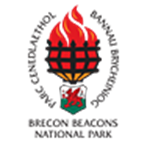 Datblygu Tai FforddiadwyRHAN 1  CYNLLUNRHAN 2  LLWYBR CAFFAELRHAN 3  MANYLION Y CYNLLUNRHAN 4  COSTAU'R CYNLLUNLandlord Cymdeithasol Cofrestredig/DatblygwrAwdurdod UnedolEnw a Chyfeiriad y SafleArdal Cyngor CymunedolGwerthwr y Safle/EiddoA gytunwyd i'w werthu?A yw'r Awdurdod Unedol wedi cadarnhau bod y safle yn diwallu ei anghenion tai?                                       Ydy Rhaid i'r cais hwn gael ei gyflwyno gyda chadarnhâd gan yr Awdurdod Unedol fod y safle yn diwallu ei anghenion tai strategol   Ble mae'r safle dan sylw wedi cyrraedd yn y broses gynllunio?Dylech anfon unrhyw gyfeirnodau cynllunio a roddwyd gan Awdurdod y Parc Cenedlaethol gyda'ch caisSwm o'r Gronfa Tai Fforddiadwy y gwneir cais amdanoCyfanswm Cost y Cynllun (nodwch a yw'n gost amcangyfrifedig neu'n gost dendro)Cymhorthdal cyhoeddus arall e.e. Grant Tai Cymdeithasol, Grant Cyllid Tai Swm Pecyn BargenPerchentyaeth Cost Isel Dewis Eich HunDylunio ac AdeiladuAnnedd BresennolOddi ar y SilffCaffael Confensiynol (Fframwaith)Math o gynllun e.e. Rhentu Cymdeithasol, Rhentu Canolradd neu Berchentyaeth Cost IselNifer yr UnedauNifer yr UnedauNifer yr UnedauNifer yr UnedauYstafelloedd Gwely – Anghenion Cyffredinol1234/5Ystafelloedd Gwely – PensiynwyrYstafelloedd Gwely – Pensiynwyr/Byngalos ar gyfer Pobl Anabl123£Pris prynu'r eiddo/tirCymhorthdal cyhoeddus arallSwm o'r Gronfa Tai Fforddiadwy y gwneir cais amdanoCyfraniad LCCCyfanswm costau'r cynllun (nodwch a yw'n gost amcangyfrifedig neu'n gost dendro)